О внесении изменений в постановление администрации Арсеньевского городского округа от 24 декабря 2013 года № 1067-па «Об утверждении Положения об отраслевой системе оплаты труда работников муниципального казенного учреждения «Управление по делам гражданской обороны и чрезвычайным ситуациям администрации Арсеньевского городского округа»В связи с исключением функционального органа – управления по делам гражданской обороны и чрезвычайным ситуациям из структуры администрации Арсеньевского городского округа, в соответствии с муниципальным правовым актом Арсеньевского городского округа от 29 июля 2013 года № 63-МПА «Об оплате труда работников муниципальных бюджетных, казенных, автономных учреждений Арсеньевского городского округа», постановлением администрации Арсеньевского городского округа от 19 августа 2013 года № 693-па «О введении отраслевых систем оплаты труда работников муниципальных бюджетных, казенных, автономных учреждений Арсеньевского городского округа», руководствуясь Уставом Арсеньевского городского округа, администрация Арсеньевского городского округаПОСТАНОВЛЯЕТ:1. Внести в постановление администрации Арсеньевского городского округа от 24 декабря 2013 года № 1067-па «Об утверждении Положения об отраслевой системе оплаты труда работников муниципального казенного учреждения «Управление по делам гражданской обороны и чрезвычайным ситуациям администрации Арсеньевского городского округа» (далее – Постановление) изменение, заменив  в наименовании и пункте 1 слова «Управление по делам гражданской обороны и чрезвычайным ситуациям администрации Арсеньевского городского округа» словами «Управление по делам гражданской обороны и чрезвычайным ситуациям» администрации Арсеньевского городского округа».2. Изложить приложение к Постановлению в редакции приложения к настоящему постановлению.3. Внести в Положение об отраслевой системе оплаты труда работников муниципального казенного учреждения «Управление по делам гражданской обороны и чрезвычайным ситуациям администрации Арсеньевского городского округа», утвержденное Постановлением, следующие изменения:3.1. Заменить в наименовании и пункте 1 раздела I слова «Управление по делам гражданской обороны и чрезвычайным ситуациям администрации Арсеньевского городского округа» словами «Управление по делам гражданской обороны и чрезвычайным ситуациям» администрации Арсеньевского городского округа».3.2. В пункте 1 раздела I:исключить слово «приказом»;дополнить после слов «О новой системе оплаты труда работников бюджетных учреждений МЧС России и гражданского персонала воинских частей гражданской обороны»,» словами «Министерства труда и социальной защиты Российской Федерации от 03 декабря 2013 года № 707н «Об утверждении Единого квалификационного справочника должностей руководителей, специалистов и служащих, раздел «Квалификационные характеристики должностей работников, осуществляющих деятельность в области гражданской обороны, защиты населения и территорий от чрезвычайных ситуаций природного и техногенного характера, обеспечения пожарной безопасности, безопасности людей на водных объектах и объектах ведения горных работ в подземных условиях»,».3.3. Дополнить пункт 2.1 раздела II подпунктом 2.1.4. следующего содержания:«2.1.4. Формирование фонда оплаты труда работников учреждения определяется в заданном соотношении к расчетному фонду обязательных выплат: до 80% – на оклады и компенсационные выплаты и не менее 20% – на стимулирующие выплаты».3.4. Заменить в позиции второй подпункта 2.4.1. раздела II слова «за специфику работы учреждения» словами «за специфику работы в учреждении».3.5. Дополнить подпункт 2.4.2. раздела II подпунктами 2.4.2.1, 2.4.2.2 следующего содержания:«2.4.2.1. К окладам работников поисково-спасательного подразделения аварийно-спасательного формирования «Служба спасения» муниципального казенного учреждения «Управление по делам гражданской обороны и чрезвычайным ситуациям» администрации Арсеньевского городского округа (далее – поисково-спасательного подразделения аварийно-спасательного формирования), установленным по ПКГ, дополнительно к коэффициенту за выслугу лет устанавливаются следующие повышающие коэффициенты:Повышающие коэффициенты за квалификационную категорию:спасатель – 0,735; спасатель 3 класса – 0,8;спасатель 2 класса – 0,9;спасатель 1 класса – 1,0.Повышающий коэффициент за специфику работы в учреждении (работа в условиях постоянной готовности к действиям при угрозе возникновения и ликвидации чрезвычайных ситуаций, участие в предупреждении и ликвидации чрезвычайных ситуаций природного и техногенного характера) в размере:спасателю, спасателю 3 класса, спасателю 2 класса, спасателю 1 класса – 0,7;начальнику поисково-спасательного подразделения аварийно-спасательного формирования – 0,5.2.4.2.2. Повышающий коэффициент за квалификационную категорию распространяется на всех работников поисково-спасательного подразделения аварийно-спасательного формирования, в том числе и на начальника поисково-спасательного подразделения аварийно-спасательного формирования при выполнении следующих требований к квалификации:Спасатель: среднее профессиональное образование без предъявления требований к стажу работы, владение двумя рабочими профессиями, необходимыми для выполнения должностных обязанностей в составе поисково-спасательного формирования.Спасатель 3 класса: среднее профессиональное образование, стаж работы спасателем не менее 2 лет, владение тремя рабочими профессиями, необходимыми для выполнения должностных обязанностей в составе поисково-спасательного формирования.Спасатель 2 класса: среднее профессиональное образование, стаж работы спасателем 3 класса не менее 2 лет, владение пятью рабочими профессиями, необходимыми для выполнения должностных обязанностей в составе поисково-спасательного формирования.Спасатель 1 класса: высшее профессиональное образование, стаж работы спасателем 2 класса не менее 3 лет, владение семью рабочими профессиями, необходимыми для исполнения должностных обязанностей в составе поисково-спасательного формирования».3.6. Изложить абзац второй подпункта 2.5.5. раздела II в следующей редакции:«районный коэффициент к заработной плате – 1,2».3.7. Изложить подпункт 2.6.4.1. раздела II в следующей редакции:«2.6.4.1. Надбавка за особые условия труда (обеспечение высокого уровня оперативно технической готовности, специальный режим работы, сложность, напряженность и особые условия труда) работникам учреждения выплачивается в размере не более 100 % оклада».3.8. Изложить раздел III в следующей редакции:«III. Условия оплаты труда руководителя, его заместителя и главного бухгалтера учреждения.3.1. Условия оплаты труда руководителя, его заместителя и главного бухгалтера учреждения регламентируются Положением об оплате труда руководителей, их заместителей и главных бухгалтеров муниципальных бюджетных, казенных, автономных учреждений Арсеньевского городского округа, утвержденного постановлением администрации Арсеньевского городского округа от 14 октября 2019 года № 733-па».3.9. Заменить в пункте 4.2 раздела IV слова «начальником учреждения» словами «руководителем учреждения».4.	Организационному управлению администрации Арсеньевского городского округа (Абрамова) обеспечить официальное опубликование и размещение на официальном сайте администрации Арсеньевского городского округа настоящего постановления.5.	Настоящее постановление вступает в силу после его официального опубликования, за исключением пунктов 2, 3.6 и 3.8 которые вступают в силу с                            01 января 2020 года.Врио Главы городского округа                                                                          В.С. Пивень1. Размеры окладов (должностных окладов) руководителя, его заместителя и главного бухгалтера муниципального казенного учреждения «Управление по делам гражданской обороны и чрезвычайным ситуациям» администрации Арсеньевского городского округа2. Размеры окладов (должностных окладов) работниковмуниципального казенного учреждения «Управление по делам гражданской обороны и чрезвычайным ситуациям» администрации Арсеньевского городского округа отнесенных к соответствующим профессиональным квалификационным группам (ПКГ)________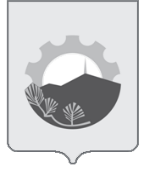 АДМИНИСТРАЦИЯАРСЕНЬЕВСКОГО ГОРОДСКОГО ОКРУГАП О С Т А Н О В Л Е Н И ЕПриложениек постановлению администрации Арсеньевского городского округаот « 25»октября 2019 года № 765-па        .№п/пНаименованиедолжностейОклад (руб.)Повышающий коэффициент1Директор22510,00*-2Заместитель директора15792,00-3Главный бухгалтер17011,00-№п/пНаименованиедолжностейОклад по ПКГ(руб.)Повышающий коэффициентI. Перечень общеотраслевых должностей (профессий) специалистов и служащихI. Перечень общеотраслевых должностей (профессий) специалистов и служащихI. Перечень общеотраслевых должностей (профессий) специалистов и служащихI. Перечень общеотраслевых должностей (профессий) специалистов и служащихПрофессиональная квалификационная группа второго уровняПрофессиональная квалификационная группа второго уровняПрофессиональная квалификационная группа второго уровняПрофессиональная квалификационная группа второго уровня1-ый квалификационный уровень1-ый квалификационный уровень1-ый квалификационный уровень1-ый квалификационный уровень1Диспетчер ЕДДС (оператор системы 112)6664,000,1-2,8Профессиональная квалификационная группа четвертого уровняПрофессиональная квалификационная группа четвертого уровняПрофессиональная квалификационная группа четвертого уровняПрофессиональная квалификационная группа четвертого уровня1-ый квалификационный уровень1-ый квалификационный уровень1-ый квалификационный уровень1-ый квалификационный уровень2Начальник ЕДДС11964,000,1-2,8II. Перечень должностей осуществляющих деятельность в области гражданской обороны, защиты населения и территорий от чрезвычайных ситуаций природного и техногенного характера, обеспечения пожарной безопасности и безопасности людей на водных объектахII. Перечень должностей осуществляющих деятельность в области гражданской обороны, защиты населения и территорий от чрезвычайных ситуаций природного и техногенного характера, обеспечения пожарной безопасности и безопасности людей на водных объектахII. Перечень должностей осуществляющих деятельность в области гражданской обороны, защиты населения и территорий от чрезвычайных ситуаций природного и техногенного характера, обеспечения пожарной безопасности и безопасности людей на водных объектахII. Перечень должностей осуществляющих деятельность в области гражданской обороны, защиты населения и территорий от чрезвычайных ситуаций природного и техногенного характера, обеспечения пожарной безопасности и безопасности людей на водных объектахПрофессиональная квалификационная группа второго уровняПрофессиональная квалификационная группа второго уровняПрофессиональная квалификационная группа второго уровняПрофессиональная квалификационная группа второго уровня2-ой квалификационный уровень2-ой квалификационный уровень2-ой квалификационный уровень2-ой квалификационный уровень3Заведующий учебно-методическим кабинетом –преподаватель курсов ГО10909,000,1-2,84Ведущий специалист11964,000,1-2,8Профессиональная квалификационная группа третьего уровняПрофессиональная квалификационная группа третьего уровняПрофессиональная квалификационная группа третьего уровняПрофессиональная квалификационная группа третьего уровня1-ый квалификационный уровень1-ый квалификационный уровень1-ый квалификационный уровень1-ый квалификационный уровень5Старший инспектор по основной деятельности - заведующий делопроизводством10612,000,1-2,86Оперативный дежурный (Оперативный дежурный ЕДДС)7480,000,1-2,82-ой квалификационный уровень2-ой квалификационный уровень2-ой квалификационный уровень2-ой квалификационный уровень7Спасатель 1 класса8693,000,1-2,88Спасатель 2 класса8693,000,1-2,89Спасатель 3 класса8693,000,1-2,810Спасатель8693,000,1-2,83-ий квалификационный уровень3-ий квалификационный уровень3-ий квалификационный уровень3-ий квалификационный уровень11Начальник поисково спасательного подразделения аварийно-спасательного формирования12468,000,1-2,8Профессиональная квалификационная группа четвертого уровняПрофессиональная квалификационная группа четвертого уровняПрофессиональная квалификационная группа четвертого уровняПрофессиональная квалификационная группа четвертого уровня2-ой квалификационный уровень2-ой квалификационный уровень2-ой квалификационный уровень2-ой квалификационный уровень12Начальник курсов ГО12931,000,1-2,8III. Перечень общеотраслевых профессий рабочихIII. Перечень общеотраслевых профессий рабочихIII. Перечень общеотраслевых профессий рабочихIII. Перечень общеотраслевых профессий рабочихПрофессиональная квалификационная группа второго уровняПрофессиональная квалификационная группа второго уровняПрофессиональная квалификационная группа второго уровняПрофессиональная квалификационная группа второго уровня1-ый квалификационный уровень1-ый квалификационный уровень1-ый квалификационный уровень1-ый квалификационный уровень13Водитель автомобиля8926,000,1-2,8